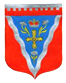 Администрациямуниципального образования Ромашкинское сельское поселениемуниципального образования Приозерский муниципальный район Ленинградской областиП О С Т А Н О В Л Е Н И Еот 03 марта 2022 года                                                                                    № 74                                                              Об утверждении административного регламента по осуществлению муниципальной функции «Осуществление муниципального контроля за использованием и охраной недр при добыче общераспространённых полезных ископаемых, а также при строительстве подземных сооружений, не связанных с добычей полезных ископаемых, на территории Ромашкинского сельского поселения Приозерского муниципального района Ленинградской области»	В соответствии с пунктом 5 статьи 5 Закона Российской Федерации                 от 21 февраля 1992 года № 2395-I «О недрах», статьёй 6 Федерального закона от 26 декабря 2008 года № 294-ФЗ «О защите прав юридических лиц                                      и индивидуальных предпринимателей при осуществлении государственного контроля (надзора) и муниципального контроля», статьёй 17.1 Федерального закона от 6 октября 2003 года № 131-ФЗ «Об общих принципах организации местного самоуправления в Российской Федерации» администрация муниципального образования Ромашкинское сельское поселение муниципального образования Приозерский муниципальный район Ленинградской области  п о с т а н о в л я е т:	1.Утвердить административный регламент исполнения муниципальной функции «Осуществление муниципального контроля за использованием и охраной недр при добыче общераспространённых полезных ископаемых, а также при строительстве подземных сооружений, не связанных с добычей полезных ископаемых», согласно приложению.	2. Разместить настоящее постановление на сайте администрации  www.ромашкинское.рф и опубликовать в Ленинградском областном информационном агентстве (далее «Леноблинформ») http://www.lenoblinform.ru 	3. Контроль за выполнением настоящего постановления возложить 
на заместителя главы администрации Ромашкинского сельского поселения Приозерского муниципального района Ленинградской области.	4. Настоящее постановление вступает в силу со дня его обнародования.Глава администрации                                                                 С.В.ТанковС полным текстом постановления можно ознакомиться на сайте www.ромашкинское.рф